                        Тема урока: « Подвижная игра с элементами баскетбола»Тип урока: комбинированныйЦель урока: Формирование умения понимать причины успеха или неуспеха учебной деятельности. Задачи урока: 1. Обучить техники ведение и передач мяча.  2.Развитие коммуникативных качеств учащихся.3. Воспитывать учащихся  интерес к физические  упражнении. Дата проведения урока: 26.02.2015гМесто проведения урока: спортивный зал МБОУ СОШ №2 г. ЧаданПродолжительность урока: 30 мин.Инвентарь и оборудования урока: свисток, конус, баскетбольные мячи.Муниципальное бюджетное общеобразовательное  учреждение средняя общеобразовательная школа №2 г. Чадааана  Дзун-Хемчикского кожууна Республики Тыва.Учитель физической культуры:  Ондар Салбак Арбай-ооловна.г . Чадан2014-15 уч.год№Части урока Частныезадачи урокаСодержание  урокаДозировка урока Методические указания учителя 1Подготовительная часть 7 минОрганизовать внимание учащихсяПодготовка организма к работеПостроение, приветствие.Сдача рапорта физорга класса.ССУ (специально строевые упражнения):Повороты на «право!», «лево!», «кругом!».СУХ (специально упражнение для ходьбы):Простая ходьба СБУ (специально беговые упражнения):приставными шагами вправо(влево).спиной вперед змейкойОРУ в движении 1)круговые движение  предплечии1-2 внутреннею  сторону,3-4 внешней стороны 2) круговые движения плеча 1-2 вперед3-4 назад3) руки вперед 1-4 ножницы4)   выпады вперед1 мин.3 мин3 мин5-8 раз5-8раз5-8 разНапомнить о правильной осанке Сообщение темы урока.Обход по залу «Марш!»   Руки вперед, спина прямаяРуки на плечи, выполнять под счет, темп средний спина прямая Выполнять под счет с мах амплитудой По центру по 2 колоны  «марш!»2Основная часть 20 минПрактическая работаПодготовка организма к работе Техника ведения мячаа)ведение на местеб)ведение в движении и остановок в стойкеПередача мяча в параха)передача после веденияб)передача в колонах3)Игра «салки» с ведением мяча7мин7мин6 минРазделить на две шеренгиСледить техники передачи мяча за правильное выполнениеРазделить на две команды Игроки берут мячи, расходятся по залу и начинают ведение мяча. Один из них назначается водящим, который старается осалить одного из игроков. Осаленный игрок после этого становиться водящим. 3Заключительная часть 3 минВосстановить пульс, подготовить детей к следующему урокуУчащиеся проходят по залу восстанавливают дыхание. Учитель предлагает ученикам отгадать загадки и определить какие физические качества  развивает данный вид спорта.Загадки:1). Соберем команду в школе     И найдем большое поле,     Пробиваем угловой-     Забиваем головой.     И в воротах пятый гол!     Очень любим мы    .....(Футбол)	2). В этом спорте игроки      Все ловки и высоки.      Любят в мяч они играть       И в кольцо его  кидать      Мячик звонко бьёт об пол,          Значит , это- ......(Баскетбол).Подведение итогов урока.Организованный выход из  спортивного зала  3 минДети пытаются  определить :   какие физические качества  развивает данный вид спорта.Домашнее задание: имитация ведения и передечи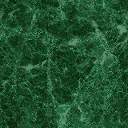 